2014 TTPA---CARO RESULTS (July 24th)93 Super Farm93 Super Farm93 Super Farm93 Super Farm93 Super FarmNameVehicleDistanceMPHPointsKevin MignaultGreen Energy379.0327.115Robbie GirvinLast Call369.1126.114Dennis SchulzeFull Blast355.7625.813Nathan SmaglinskiJD 4320339.0125.312Lee ButtsPress On336.0823.611Paul Smaglinski JrJD308.7221.310Mark DekoskiMiss Behavin'296.621.19Michael Stein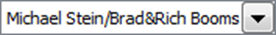 Magnum Express286.320.28V-8 Hot RodV-8 Hot RodV-8 Hot RodV-8 Hot RodNameDistanceMPHPointsMike Jennings JD356.7124.615Kevin Mignault350.7624.614Richard Kalisek349.9423.113Mark Dubie MM341.8823.512Mike Jennings Ford339.2922.411Mark Dubie JD318.4520.210John Smith264.4712.79Bob Schaudt20NR8Ken Church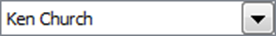 19NR710 Farm10 Farm10 FarmNameDistancePointsPat Jenuwine378.0215Steve Errer369.6514Fred Schapman/Patrick 368.4513Mark Stacer365.912Forro Farms/Randy & Katie352.0511Mike Brohl350.510Daryl Mendrick333.039Nick Geiger289.368Mike Clore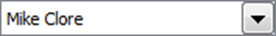 276.897Hot Diesel TruckHot Diesel TruckHot Diesel TruckHot Diesel TruckNameDistanceMPHPointsTroy Kosiba366.2828.415Tony Burkhard 364.8928.114Rocky Bouverette328.9424.613Tony Burkhard DH324.3723.812Joe Bator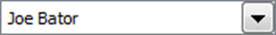 288.1918.411SUPER STOCK TRUCKSSUPER STOCK TRUCKSSUPER STOCK TRUCKSSUPER STOCK TRUCKSSUPER STOCK TRUCKSSUPER STOCK TRUCKSSUPER STOCK TRUCKSNameNameDistanceDistanceMPHMPHPointsTony HewittTony Hewitt321.76321.7623.823.815Kurt & Kody WisniewskiKurt & Kody Wisniewski316.69316.6923.423.414Jon SimmonsJon Simmons298.02298.0221.621.6NMDoug McKerchieDoug McKerchie295.5295.521.521.513Robert FinleyRobert Finley273.61273.6118.218.2NMDiesel Pro StockDiesel Pro StockDiesel Pro StockDiesel Pro StockDiesel Pro StockDiesel Pro StockDiesel Pro StockNameDistanceDistanceMPHMPHPointsPointsBen Booms340.68340.6822.422.41515Rich Roszczewski337.12337.1221.921.91414Don Errer334.63334.6321.421.41313Zach Kramer/Taylor Kramer333.63333.6329.629.61212Paul Smaglinski Sr322.98322.9821.421.41111Terry Dekoski/Eric Dekoski320.56320.5621.621.61010Dana Schian/Eric Schian280.16280.1618.818.899Jed Bushey/TL Bushey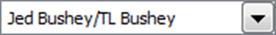 279.79279.7919.419.488